S.I.R.A / D.P.S CERTIFIED ENGINEER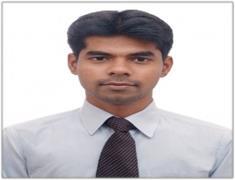 JAVEDEmail: javed-394996@2freemail.comCAREER OBJECTIVESkilled Electronics Security System Engineer certified by Security Industry Regulatory Agency (S.I.R.A) having experience in all areas of support across CCTV, Access Control System, Gate Barrier, Audio / Video Intercom & SMATV etc., Looking to be employed in an organization where I can utilize my skills and experience efficiently.WORK EXPERIENCE IN U.A.E –04 YEARSElectronics Engineer, Dubai September 2015- Till nowRoles & ResponsibilityInstallation, Testing and Commissioning of Low current systems like CCTV, Video Guard System, ANPR, Access Control, Audio / Video Intercom, Gate Barrier, SMATV etc.In CCTV- All Type of DVR, NVR, ANALOG/IP/WIFI/ANPR Cameras, Router Configuration, Port Forwarding, Cloud Configuration, TCP/IP protocols, DYNDNS/ P2P, Video Management Systems (VMS), Hardware/ Software configuration.Mainly Handled Brand in CCTV- DAHUA, HIK VISION, HONEYWELL,SAMSUNG, SIEMENS, PRO LAB, Etc.,Holding S.I.R.A Certificate, as per S.I.R.A standard installed the CCTV Systems and making CCTV layout from AutoCAD, preparing Maintenance contract through S.I.R.A portal.Trained in S.I.R.A Portal, all type of documentation work, Company licensing, renewal of contract, NOC, etc.,Installation of Video Guard Systems, Mapping of cameras, Video Guard verification and certification of Video Guard System in S.I.R.AGood Knowledge and Experience in Video Surveillance System standards for Building as per the Monitoring & Control Centre (M.C.C) Standards.Strong analysis experience focusing on CCTV system designing, planning and installation.Coordinate and Review all project documentations which include delivery notes, maintenance and operation manual requirements, testing and commissioning procedures and inspections.Originate and develop new ideas and concepts in handling sites to complete any kind of difficulties and challenges at work.S.I.R.A / D.P.S CERTIFIED ENGINEERExecution and supervision of project activities such as drawings, submittals, design, estimation, procurement, follow-ups, manpower handling, installation, commissioning, handing over etc.Coordinates with Client / Consultant’s representatives for any site instructions, assign targets for accomplishments and ensure targets are met on Weekly / daily basis for all groups at site.Ensure timely delivery and make sure implementation doesn't overshoot budgets and highest level of Quality.In Access Control Systems- Installation/Testing/Commissioning of Standalone & Centralized access control systems, all types of Readers like RFID, Proximity, Biometric, UHF Long range, Time Attendance etc.,Mainly Handled Brand in Access Control System – Honeywell Win-Pak, Integra,ZKT Eco, Bluefield, Siemens Sipass, Etc.In Audio/Video Intercom, Gate Barrier & SMATV- Installation / Testing / Commissioning of all type of intercoms and SMATV to Buildings and villas.WORK EXPERIENCE IN INDIA- 03 YEARSBMS Engineer, from 2011- 2014Roles & ResponsibilityWorking experience in Project execution and handling in Security, Fire system and Building Management systems.Security subsystems: Access Control and Biometric systems and CCTV-IP & Analog SystemsIntelligent Fire Alarm Systems Addressable and Conventional), PA Systems, Gas Based FM200 Fire Suppression Systems and VESDA Systems.Responsible: Project planning, design, execution, Testing & Commissioning and delivering of engineering solutions for multiple Fire and Security Systems, ELV Projects within cost, schedule and contract limitations while ensuring total customer satisfaction.CORE QUALIFICATIONSUnderstands advancements in technology with CCTV systemsGood technical understanding and ability to explain to customersAble to inspect locations to find best installation areas for cameras to be installed as per the S.I.R.A requirements.Knowledge of multiple types of CCTV systemsS.I.R.A / D.P.S CERTIFIED ENGINEERCERTIFICATES & LICESENCESecurity Industry Regulatory Agency (S.I.R.A/ D.P.S)- Security System EngineerDubai Civil Defense (D.C.D)- Fire Alarm EngineerU.A.E Driving License- AutomaticCertified in D.P.S / S.I.R.A Portal TrainingDesktop Publishing CertificateADDITIONAL SKILLSAutoCAD 2DMicrosoft OfficeOperating System- Windows:7, 8 & 10NetworkingACADEMIC QUALIFICATIONBachelor of Engineer in Electrical & Electronics Engineering (3 Years)Diploma in Electrical & Electronics Engineering (3 years)Master of Business Administration in Finance (2 Years)PERSONAL DETAILSName: JavedDate Of Birth: 28-04-1989Gender: MaleNationality: IndianLanguage Proficiency : English, Tamil, Hindi & MalayalamVisa Status: Employment Visa - Valid Till- 06-12-2019DECELERATIONI, Mohamed Javed, hereby declare that the information Contained herein true and correct to the best of my knowledge and belief.Date:--------------------------JAVED